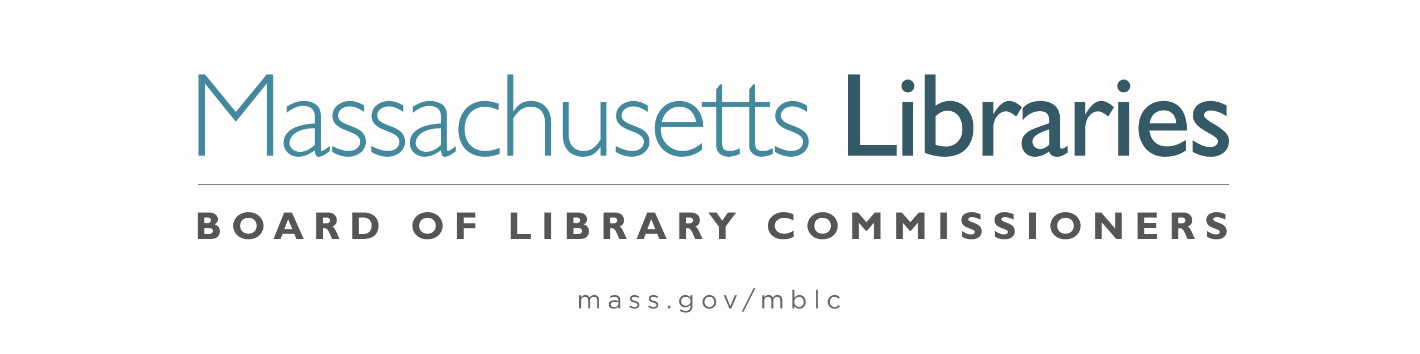 Welcome.  Thank you for attending this meeting of the Massachusetts Board of Library Commissioners.  Please remember that as part of the meeting agenda there is a time at the end of the meeting for public comment.  Should you wish to address the Board during a particular item, please wait to be recognized by the chair.Note: Agenda may include items not reasonably expected 48 hours before the meeting.Thursday, November 4, 2021  10:00 A.M.Agenda- Regular Monthly MeetingCall to Order- Roll Call of Commissioners        	                     Speaker:	Mary Ann Cluggish, ChairApproval of Minutes- October 7, 2021 Minutes (ACTION)		 Speaker:	Mary Ann Cluggish, ChairChair’s Report							 Speaker:	Mary Ann Cluggish, ChairCommissioner Reports					 Speaker:	Mary Ann Cluggish, ChairDirector’s Report						 Speaker:	James M. Lonergan, Director 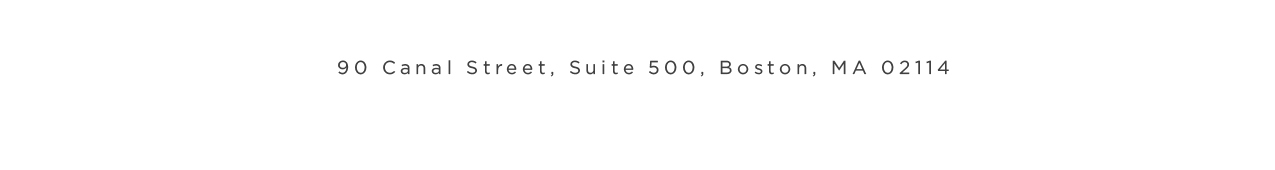 Legislative ReportSpeakers:	Mary Rose Quinn, Head of State Programs/ Government LiaisonConsideration of approval of the FY2023 Library Services and Technology Act (LSTA) Direct Grant Round Program & Budget (ACTION)Speaker: 	Rob Favini, Head of Library Advisory & Development Consideration of approval of the municipalities meeting the requirements for the FY2022 State Aid to Public Libraries based on eligibility established in FY2022 for the Municipal Appropriation Requirement and in FY2021 for the minimum standards (ACTION) Speaker:	Liz Babbitt, State Aid Specialist  Update on the State Aid Applications and Waivers				Speaker:              Liz Babbitt, State Aid Specialist  Presentation of FY2022 MBLC Budget Speaker:	Tracey Dimant, Head of Operations and Budget  Discussion of MBLC Bylaws Revisions Speakers:	Mary Ann Cluggish, ChairJames Lonergan, DirectorReport from Massachusetts Library System (MLS)		 Speaker:	Sarah Sogigian, Executive Director	 	Massachusetts Library System (MLS) Report from the Library for the Commonwealth (LFC)    	 Speaker:	Catherine Halpin, Collaborative Library Services Coordinator     		Boston Public Library (BPL) Libraries and COVID-19 Discussion 				 Speakers:	James Lonergan, Director				Rob Favini, Head of Library Advisory and Development  Public Comment						Old Business 	Adjournment 		Mary Ann Cluggish, ChairZoom Meeting Information https://us02web.zoom.us/j/82317687181?pwd=dDZ3TGVHUkI1MW5ZK2tNR0FDK0tHQT09Meeting ID: 823 1768 7181 ∙ Passcode: 971814Dial in number: (646) 558-8656/ Meeting ID: 823 1768 7181